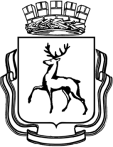 АДМИНИСТРАЦИЯ ГОРОДА НИЖНЕГО НОВГОРОДАМуниципальное бюджетное общеобразовательное учреждение«Школа  № 160»ул. Адмирала Нахимова, д. 6, г. Нижний Новгород, 603073,тел. (831) 258-12-03, 258-12-12, факс (831) 258-15-51e-mail: s160_nn@mail.52gov.ruРасписание работы спортивного залана весенние каникулы 2023-2024 уч. года3. Работа спортивного зала 31.10-07.11.2023 в вечернее время с 18.00 – 20.20 для учащихся 5-11 классов, руководитель Башкиров В.Л.Заместитель директора                                              Зубова О.А.УТВЕРЖДАЮ:Директор МБОУ «Школа №160» ___________ М.Е. Лебедев«  » марта 2024 гФ.И.О. учителяНазвание кружка, секцииКлассыДень проведения занятийВремя проведенияМесто проведенияБашкиров Владислав Львович«Футбол»5-9 классы1-4 классыПонедельникСредаПятницаПятница18.00-18.4018.50-19.3019.40-20.2017.00-18.00Спортивный зал